3/23/15Phoenix Storm New Look For 2015 Features All White Helmet and Navy FacemaskThe 2015 helmet will be gloss (non-matte) white available in all brands of helmets.  We are keeping the navy facemask and finish the new look with white mask brackets.  New HelmetsIn addition to Dick's Sporting Goods, Sunvalco, Bolt Athletics, Eastbay and Buddy's All Stars are excellent resources for new helmets and shoulder pads.2014 Virginia Tech Helmet RatingsClick Here to see the 26 adult football helmet models that have been evaluated by Virginia Tech.Helmet Reconditioning and RepaintingSunvalco recommends that you recondition and recertify your helmet annually, and at the least, every other year.  Reconditioning your equipment annually ensures your gear meets and continues to perform by all standards set for by NOCSAE (National Operating Committee of Standards for Athletic Equipment). If you are interested in repainting your current helmet and having it recertified, Sunvalco has partnered with the Phoenix Storm to offer competive pricing and local service   Click here to learn more about Sunvalco and the reconditioning process.   SunValco Reconditioning and PaintingPrice to paint the helmets white (INCLUDES RECERTIFICATION)Riddell - $45.95Schutt or Rawlings - $41.95Xentih - $59.95Add Navy Blue facemask if needed.Schutt - $22 - $30Rawlings $30Riddell - $43Xentih - $40Change mask brackets to white. - $5.00RECERTIFICATION ONLY (NO PAINT)Schutt or Rawlings - $25.95Riddell - $35.95Xenith - $44.95Sunvalco, Buddy's All Stars, Bolt Athletics, Schutt and many other companies offer this service, and the Sunvalco option is offered only as a convenience, and not an endorsement.  Please contact Sunvalco or any the other vendors directly..  We do recommend that the painting and/or reconditioning be done as soon as possible to ensure you have your helmet back in time for the fall season.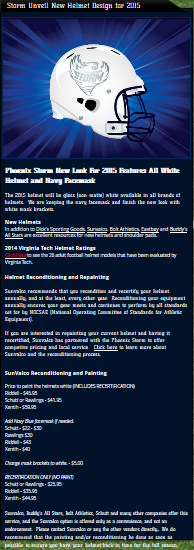 